百里镇：推进“扫黄打非” 关爱未成年人成长为进一步推进“扫黄打非”工作，提升“扫黄打非”的社会影响力度，教育和引导广大群众自觉抵制有害出版物，关爱未成年人成长，近日，百里镇新时代文明实践站（所）组织志愿者开展了“扫黄打非”宣传进乡村活动。 活动中，志愿者向大家宣传什么样的内容是属于需要扫除、打击的文化垃圾，要远离有害出版物，坚持购买、使用正版书籍和电脑软件，抵制盗版，远离文化垃圾；家长要给孩子做好榜样，在购买读物前做好“把关人”，避免涉黄涉暴图书侵蚀未成年人的思想。此次活动的开展，有效提升了广大群众对“扫黄打非”工作的认知，进一步增强了群众法治观念，积极营造了和谐、文明、进步的浓厚氛围。（百里镇 李玲）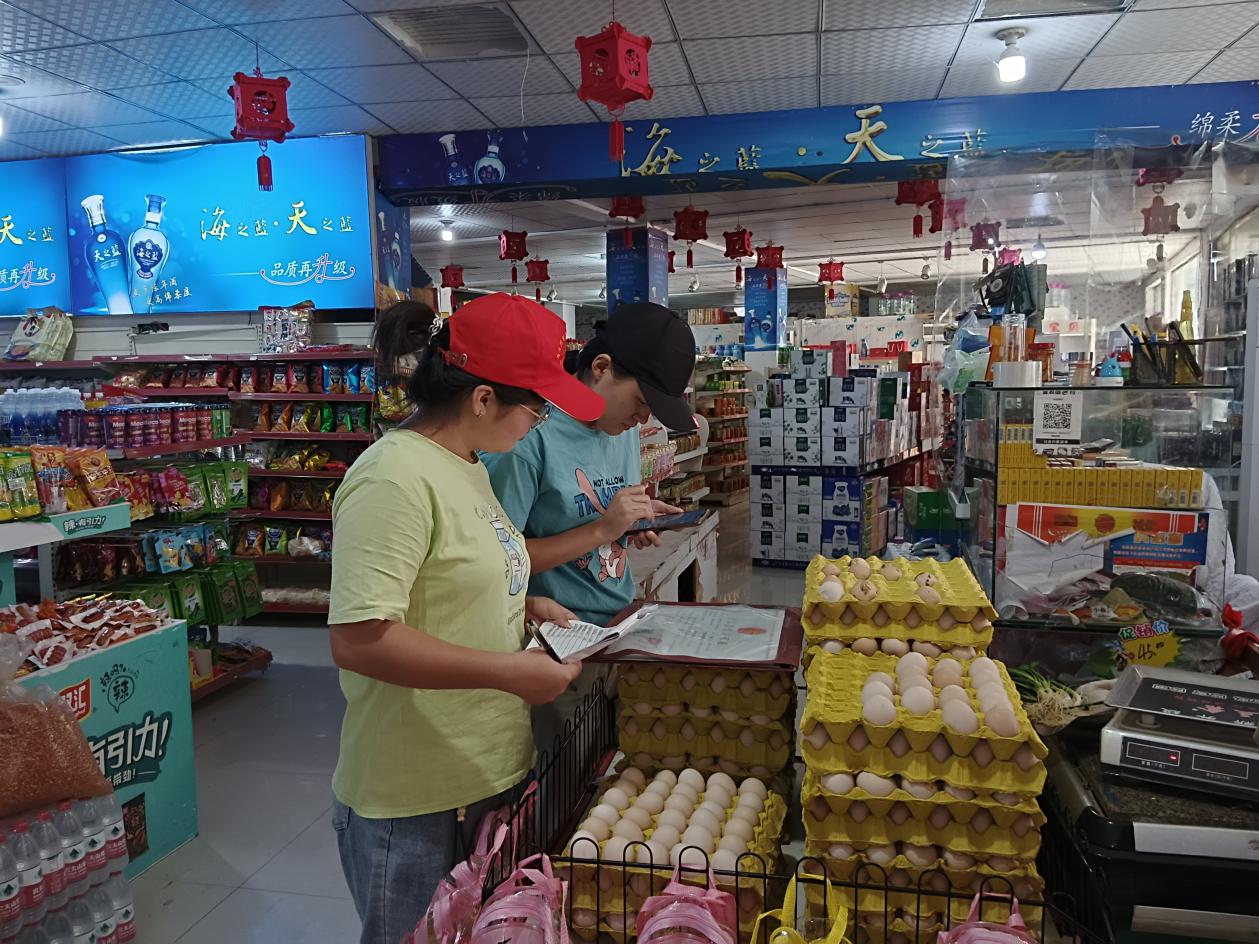 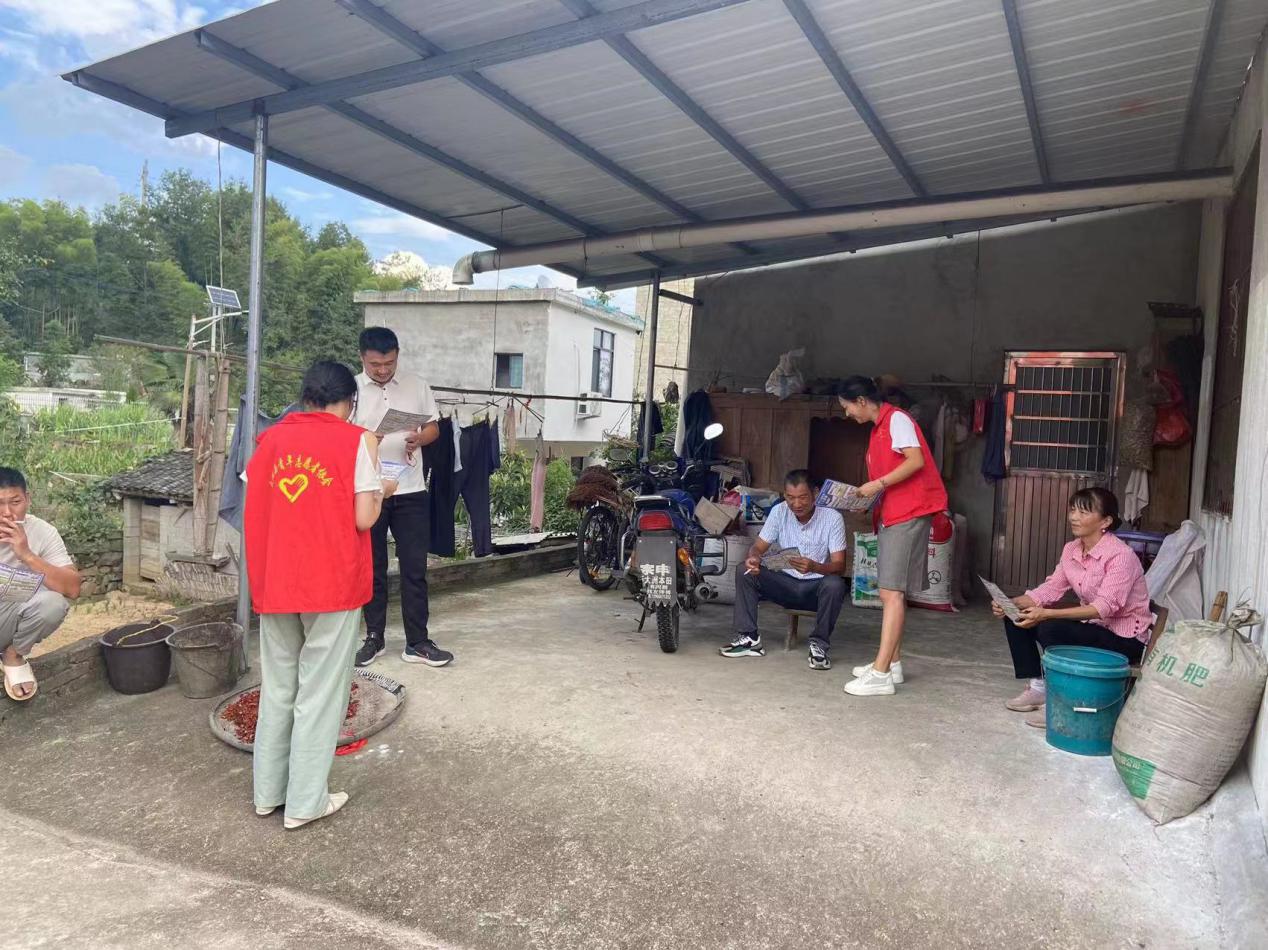 